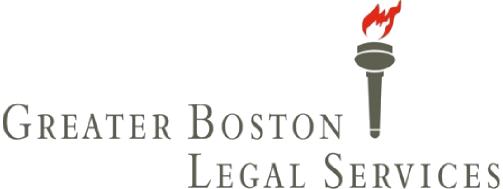 February 7, 2020STAFF ATTORNEY POSITION 
HOUSING UNIT GBLS is Affirmative Action/Equal Opportunity/Accessible Employer and strives to ensure that our staff members reflect the diversity of the communities we serve.Greater Boston Legal Services (GBLS) seeks an attorney with 1-5 years’ experience. The attorney will work in the Housing Unit in community lawyering, litigation, and eviction defense: representing tenants who are facing eviction due to gentrification and displacement.   The position will support the efforts of organized tenant members of City Life/Vida Urbana. The position may also include some of the full range of activities of the Housing Unit, including support for tenants who live in public and subsidized housing, helping tenant organizations preserve affordable housing, shelter advocacy, and any other work of the Housing Unit. In addition to a substantial trial caseload (including jury trials), the work may include participation in legislative and administrative advocacy projects and impact litigation. Evening meetings at community organizations are required.Qualifications: Admission to or comity with the Massachusetts Bar is required. Prior housing law and/or trial experience is preferred. Experience working with community organizers and organized client groups is preferred.  Attorneys with lived experience of displacement or gentrification encouraged to apply.  This position is for an attorney with 1-5 years’ experience. Fluency in one or more of the languages in addition to English spoken by GBLS clients, such as Spanish or Haitian Creole, among others, is preferred.  Should funding for this position change, the attorney may be required to assume work in a different area of law within GBLS.Salary is based on a union scale with a starting salary of $59,000. GBLS offers a generous benefits package, retirement contribution, a student loan repayment assistance plan for eligible attorneys, and generous PTO leave. Candidates should submit a cover letter, resume and a brief writing sample to Sonia Marquez, Director of Human Resources, via e-mail at jobs@gbls.org. Please refer to Job Code: HU-ATT when applying for this position.  Deadline is February 20, 2020 or until position is filled.  GBLS encourages applicants from a broad range of backgrounds and experiences.